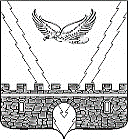 АДМИНИСТРАЦИЯ АПШЕРОНСКОГО ГОРОДСКОГО ПОСЕЛЕНИЯ АПШЕРОНСКОГО РАЙОНАПОСТАНОВЛЕНИЕот_15.03.2021________								 №__204___г.АпшеронскО разрешении разработки проекта планировки территории части квартала, ограниченной переулком Транспортным и территорией городского парка культуры и отдыха «Юность»   в городе Апшеронске, с проектом межевания территории в его составеРассмотрев обращение председателя домового комитета дома № 17 по переулку Транспортному города Апшеронска, Ковальчук Любови Дмитриевны о разрешении разработки проекта планировки территории части квартала, ограниченной переулком Транспортным и территорией городского парка культуры и отдыха «Юность»  в городе Апшеронске, с проектом межевания территории в его составе, в соответствии со статьями 42, 46 Градостроительного кодекса Российской Федерации, пунктом 22 статьи 8 устава Апшеронского городского поселения Апшеронского района, генеральным планом Апшеронского городского поселения Апшеронского района, утвержденным решением Совета Апшеронского городского поселения Апшеронского района от 28 февраля 2012 года № 176 (в редакции решения от 18 октября 2018 года № 284), Правилами землепользования и застройки Апшеронского городского поселения Апшеронского района, утвержденными решением Совета Апшеронского городского поселения Апшеронского района от 21 декабря 2012 года № 216 (в редакции решения от 12 ноября 2020 года № 64), п о с т а н о в л я ю: 1. Разрешить Ковальчук Любови Дмитриевне разработку проекта планировки территории части квартала, ограниченной переулком Транспортным и территорией городского парка культуры и отдыха «Юность»  в городе Апшеронске, с проектом межевания территории в его составе.2. Отделу архитектуры и градостроительства администрации Апшеронского городского поселения Апшеронского района (Данилова Т.В.) осуществлять техническое сопровождение разработки проекта планировки территории части квартала, ограниченной переулком Транспортным и территорией городского парка культуры и отдыха «Юность»  в городе Апшеронске, с проектом межевания территории в его составе.                                                 23. Отделу организационно-кадровой работы администрации Апшеронского городского поселения Апшеронского района (Клепанева И.В.) официально обнародовать настоящее постановление и разместить его на сайте Апшеронского городского поселения Апшеронского района.                                                   4. Контроль за выполнением настоящего постановления возложить на заместителя главы Апшеронского городского поселения Апшеронского района Покусаеву Н.И..5. Постановление вступает в силу после его официального обнародования.Глава Апшеронского городского поселения Апшеронского района                                                      С.Н. Иващенко